Outside space Booking Request Form 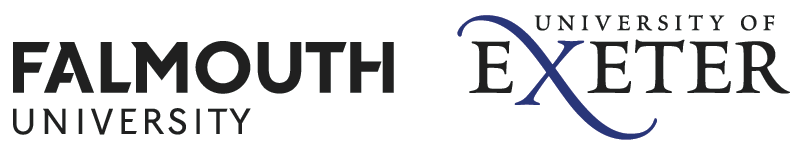 (please complete this form in as much detail as possible if you are planning an event that will take place in an outside space or if part of the event takes place outside)INDOOR OR OUTDOOR FILMING/PHOTOGRAPHY PERMISSION Request Form (please complete this form in as much detail as possible if you are planning To do ANY filmING OR PHOTOGRAPHY ANYWHERE outside ON PENRYN CAMPUS OR INSIDE ANY OF THE UNIVERSITY BUILDINGS)Please return this form to Falmouth Exeter Plus Conference & Events Team generalenquiries@fxplus.ac.ukTitle of the event:Date(s) of event:Start/finish time(s):Preferred location:No. of attendees:Institution/Company requesting outdoor space or filmingDescription of activityContact NameContact telephone numberContact emailExternal supplier details (for example marquee hire, music, catering):Billing address (if applicable):Details of Estates Services required: Caretakers / Security/ Cleaning etc.Include disability requirements if appropriate)Health & Safety & Regulatory PaperworkPlease be aware that your booking request may be declined if a risk assessment is not submitted.  ( as appropriate)I have submitted a Risk Assessment to the line manager responsible for the event or activityAssistance can be obtained from the Health & Safety team at   (fxplushealthandsafety@fxplus.ac.uk) Please be aware that your booking request may be declined if a risk assessment is not submitted.  ( as appropriate)I have submitted a Risk Assessment to the line manager responsible for the event or activityAssistance can be obtained from the Health & Safety team at   (fxplushealthandsafety@fxplus.ac.uk) Please be aware that your booking request may be declined if a risk assessment is not submitted.  ( as appropriate)I have submitted a Risk Assessment to the line manager responsible for the event or activityAssistance can be obtained from the Health & Safety team at   (fxplushealthandsafety@fxplus.ac.uk) Please be aware that your booking request may be declined if a risk assessment is not submitted.  ( as appropriate)I have submitted a Risk Assessment to the line manager responsible for the event or activityAssistance can be obtained from the Health & Safety team at   (fxplushealthandsafety@fxplus.ac.uk) SignatureName Block capitalsDateDateTitle of the Filming:
Date(s) of event:Start/finish time(s):Location of filming:No. of attendees:Institution/Company requesting filmingContact NameContact telephone numberContact emailStatement of intentPlease describe any equipment being used, external actors, VIPs and whether film will be uploaded to social media on completion.Please submit a separate sheet with information if necessaryPlease submit a separate sheet with information if necessaryPlease submit a separate sheet with information if necessaryPlease submit a separate sheet with information if necessaryHealth & Safety & Regulatory PaperworkPlease be aware that your booking request may be declined if a risk assessment is not submitted.  ( as appropriate)I have submitted a Risk Assessment to the line managerresponsible for the event or activityAssistance can be obtained from the Health & Safety team at   fxplushealthandsafety@fxplus.ac.ukFilm & photography requests onlyI agree to seek written permission from all featured modelsusing the Model Photographic and Video Permission form

Forms available https://www.fxplus.ac.uk/outside-space-and-filming-requestsPlease be aware that your booking request may be declined if a risk assessment is not submitted.  ( as appropriate)I have submitted a Risk Assessment to the line managerresponsible for the event or activityAssistance can be obtained from the Health & Safety team at   fxplushealthandsafety@fxplus.ac.ukFilm & photography requests onlyI agree to seek written permission from all featured modelsusing the Model Photographic and Video Permission form

Forms available https://www.fxplus.ac.uk/outside-space-and-filming-requestsPlease be aware that your booking request may be declined if a risk assessment is not submitted.  ( as appropriate)I have submitted a Risk Assessment to the line managerresponsible for the event or activityAssistance can be obtained from the Health & Safety team at   fxplushealthandsafety@fxplus.ac.ukFilm & photography requests onlyI agree to seek written permission from all featured modelsusing the Model Photographic and Video Permission form

Forms available https://www.fxplus.ac.uk/outside-space-and-filming-requestsPlease be aware that your booking request may be declined if a risk assessment is not submitted.  ( as appropriate)I have submitted a Risk Assessment to the line managerresponsible for the event or activityAssistance can be obtained from the Health & Safety team at   fxplushealthandsafety@fxplus.ac.ukFilm & photography requests onlyI agree to seek written permission from all featured modelsusing the Model Photographic and Video Permission form

Forms available https://www.fxplus.ac.uk/outside-space-and-filming-requestsSignatureName Block capitalsDateDate